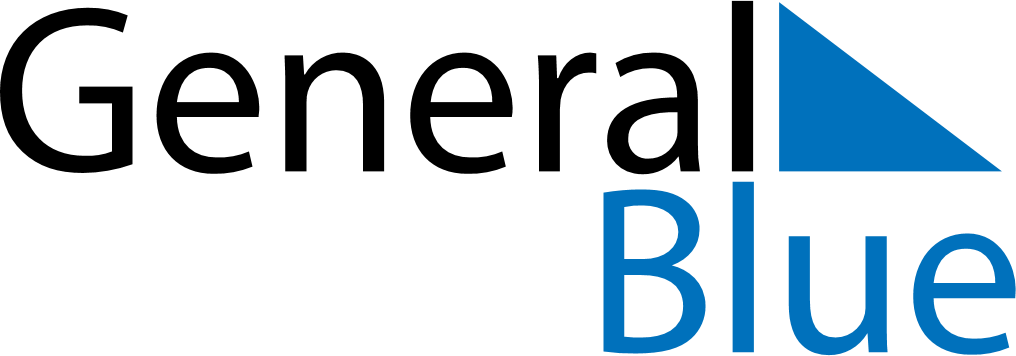 June 2028June 2028June 2028AnguillaAnguillaMondayTuesdayWednesdayThursdayFridaySaturdaySunday1234Pentecost567891011Whit Monday12131415161718Celebration of the Birthday of Her Majesty the Queen192021222324252627282930